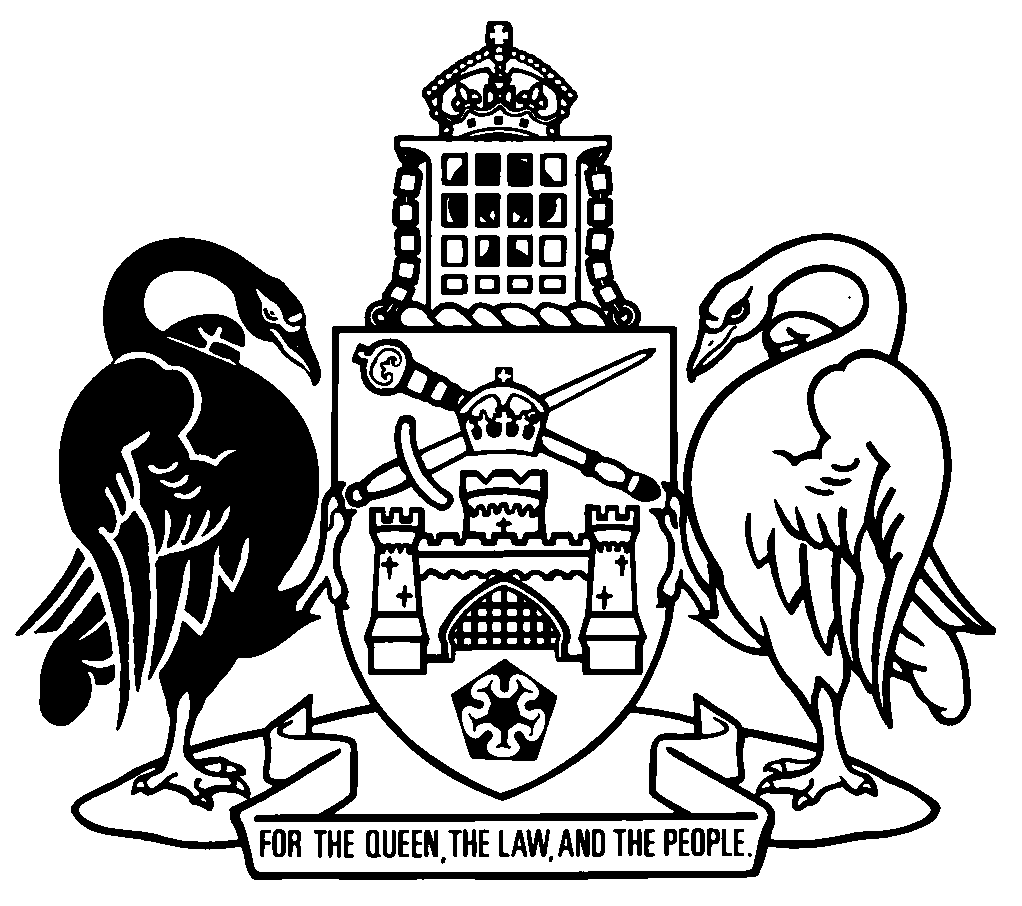 Australian Capital TerritoryBail Regulation 1992    SL1992-30made under theBail Act 1992Republication No 4Effective:  2 April 2021 – 8 April 2021Republication date: 2 April 2021Last amendment made by SL2021-4About this republicationThe republished lawThis is a republication of the Bail Regulation 1992, made under the Bail Act 1992 (including any amendment made under the Legislation Act 2001, part 11.3 (Editorial changes)) as in force on 2 April 2021.  It also includes any commencement, amendment, repeal or expiry affecting this republished law to 2 April 2021.  The legislation history and amendment history of the republished law are set out in endnotes 3 and 4. Kinds of republicationsThe Parliamentary Counsel’s Office prepares 2 kinds of republications of ACT laws (see the ACT legislation register at www.legislation.act.gov.au):authorised republications to which the Legislation Act 2001 appliesunauthorised republications.The status of this republication appears on the bottom of each page.Editorial changesThe Legislation Act 2001, part 11.3 authorises the Parliamentary Counsel to make editorial amendments and other changes of a formal nature when preparing a law for republication.  Editorial changes do not change the effect of the law, but have effect as if they had been made by an Act commencing on the republication date (see Legislation Act 2001, s 115 and s 117).  The changes are made if the Parliamentary Counsel considers they are desirable to bring the law into line, or more closely into line, with current legislative drafting practice.  This republication does not include amendments made under part 11.3 (see endnote 1).Uncommenced provisions and amendmentsIf a provision of the republished law has not commenced, the symbol  U  appears immediately before the provision heading.  Any uncommenced amendments that affect this republished law are accessible on the ACT legislation register (www.legislation.act.gov.au). For more information, see the home page for this law on the register.ModificationsIf a provision of the republished law is affected by a current modification, the symbol  M  appears immediately before the provision heading.  The text of the modifying provision appears in the endnotes.  For the legal status of modifications, see the Legislation Act 2001, section 95.PenaltiesAt the republication date, the value of a penalty unit for an offence against this law is $160 for an individual and $810 for a corporation (see Legislation Act 2001, s 133).Australian Capital TerritoryBail Regulation 1992made under theBail Act 1992Contents	Page	1	Name of regulation	2	4	Service of notice—Act, section 34 (4) (c)	2	5	Request for review under Act, div 6.1	2	6	Limitations on applications for review of bail decisions	3Endnotes		4	1	About the endnotes	4	2	Abbreviation key	4	3	Legislation history	5	4	Amendment history	6	5	Earlier republications	7Australian Capital TerritoryBail Regulation 1992     made under theBail Act 19921	Name of regulationThis regulation is the Bail Regulation 1992.4	Service of notice—Act, section 34 (4) (c)	(1)	A notice must be given to the accused person.	(2)	A notice may be given—	(a)	by giving it to the accused person personally; or	(b)	by sending it by registered post, addressed to the accused person, to a home or business address of the person; or	(c)	by emailing it to an email address of the accused person; or 	(d)	by leaving it, addressed to the accused person, at a home or business address of the person with someone who appears to be at least 16 years old and to live or be employed at the address. 	(3)	For subsection (2), a home or business address or email address for an accused person may be given to the court by—	(a)	the accused person; or	(b)	a lawyer who represents, or has represented, the accused person in the proceeding.5	Request for review under Act, div 6.1A request under the Act, section 38 for the review of a decision relating to bail for an accused person may be made—	(a)	by the accused person or a representative of the accused person; and	(b)	either orally or in writing.6	Limitations on applications for review of bail decisions	(1)	An accused person may not make more than 1 application under the Act, section 38 for the review of a decision relating to bail on the same grounds.	(2)	An accused person may not apply under the Act, section 38 for the review of a decision relating to bail if the conducting of the review would prevent the accused person from attending court as required in relation to an offence with which he or she has been charged.Endnotes1	About the endnotesAmending and modifying laws are annotated in the legislation history and the amendment history.  Current modifications are not included in the republished law but are set out in the endnotes.Not all editorial amendments made under the Legislation Act 2001, part 11.3 are annotated in the amendment history.  Full details of any amendments can be obtained from the Parliamentary Counsel’s Office.Uncommenced amending laws are not included in the republished law.  The details of these laws are underlined in the legislation history.  Uncommenced expiries are underlined in the legislation history and amendment history.If all the provisions of the law have been renumbered, a table of renumbered provisions gives details of previous and current numbering.  The endnotes also include a table of earlier republications.2	Abbreviation key3	Legislation historyThis regulation was originally the Bail Regulations. It was renamed under the Legislation Act 2001.From 11 May 1989 to 12 September 2001, regulations commenced on their notification day unless otherwise stated (see Subordinate Laws Act 1989 s 6).Bail Regulation 1992 SL1992-30 notified 27 November 1992 (Gaz 1992 No S217)commenced 27 November 1992as amended byBail Regulations (Amendment) SL1994-43notified 20 December 1994 (Gaz 1994 No S300)s 1, s 2 commenced 20 December 1994 (s 1 (1))remainder commenced 1 May 1995 (s 1 (2))Legislation (Consequential Amendments) Act 2001 A2001-44 pt 31notified 26 July 2001 (Gaz 2001 No 30)s 1, s 2 commenced 26 July 2001 (IA s 10B)pt 31 commenced 12 September 2001 (s 2 and see Gaz 2001 No S65)Bail Amendment Regulation 2021 (No 1) SL2021-4notified LR 1 April 2021s 1, s 2 commenced 1 April 2021 (LA s 75 (1))remainder commenced 2 April 2021 (s 2)4	Amendment historyName of regulations 1	am R2 LA; R3 LAInterpretations 2	om A2001-44 amdt 1.324Acknowledgment under paragraph 25 (1) (b)s 3	om SL1994-43 s 3Service of notice—Act, section 34 (4) (c)s 4	sub SL2021-4 s 4Notice that bail condition not satisfieds 7	om SL1994-43 s 3Form of notice under subsection 48 (2) of the Actsch	om SL1994-43 s 35	Earlier republicationsSome earlier republications were not numbered. The number in column 1 refers to the publication order.  Since 12 September 2001 every authorised republication has been published in electronic pdf format on the ACT legislation register.  A selection of authorised republications have also been published in printed format. These republications are marked with an asterisk (*) in column 1.  Except for the footer, electronic and printed versions of an authorised republication are identical. ©  Australian Capital Territory 2021A = ActNI = Notifiable instrumentAF = Approved formo = orderam = amendedom = omitted/repealedamdt = amendmentord = ordinanceAR = Assembly resolutionorig = originalch = chapterpar = paragraph/subparagraphCN = Commencement noticepres = presentdef = definitionprev = previousDI = Disallowable instrument(prev...) = previouslydict = dictionarypt = partdisallowed = disallowed by the Legislative r = rule/subruleAssemblyreloc = relocateddiv = divisionrenum = renumberedexp = expires/expiredR[X] = Republication NoGaz = gazetteRI = reissuehdg = headings = section/subsectionIA = Interpretation Act 1967sch = scheduleins = inserted/addedsdiv = subdivisionLA = Legislation Act 2001SL = Subordinate lawLR = legislation registersub = substitutedLRA = Legislation (Republication) Act 1996underlining = whole or part not commencedmod = modified/modificationor to be expiredRepublication NoAmendments toRepublication date1SL1994-4329 February 19962A2001-4412 December 20013A2001-442 November 2004